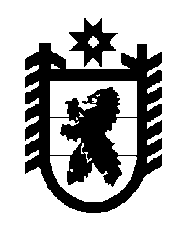 Российская Федерация Республика Карелия    УКАЗГЛАВЫ РЕСПУБЛИКИ КАРЕЛИЯО награждении государственными наградами Республики КарелияЗа высокие достижения в профессиональной деятельности и заслуги перед Республикой Карелия и ее жителями наградитьмедалью «ЗА ЗАСЛУГИ ПЕРЕД РЕСПУБЛИКОЙ КАРЕЛИЯ»БИЖОНА Александра Владимировича – директора федерального государственного бюджетного учреждения «Национальный парк «Паанаярви», Лоухский муниципальный район,ПЕТРОВА Сергея Николаевича – старшего тренера спортивной сборной команды автономного учреждения Республики Карелия Центра спортивной подготовки «Школа высшего спортивного мастерства», Петрозаводский городской округ,ТЕРЕХА Александра Владимировича – начальника Управления Федеральной службы исполнения наказаний по Республике Карелия,ТОЛЬСКОГО Валерия Анатольевича,ХАПЦОВУ Марину Олеговну.За высокий профессионализм, многолетний добросовестный труд в системе здравоохранения и большой вклад в профилактику и охрану здоровья населения республики присвоить почетные звания:«ЗАСЛУЖЕННЫЙ ВРАЧ РЕСПУБЛИКИ КАРЕЛИЯ»ВОЛЧАНИНОЙ Надежде Александровне – врачу-лаборанту государственного бюджетного учреждения здравоохранения Республики Карелия «Кондопожская центральная районная больница»,ДУДАРЬ Татьяне Николаевне, КАЗАКОВОЙ Наталье Васильевне – врачу-терапевту участковому поликлиники № 2 пгт Надвоицы государственного бюджетного учреждения здравоохранения Республики Карелия «Сегежская центральная районная больница», КОМЛЕВОЙ Людмиле Александровне – врачу-хирургу государственного бюджетного учреждения здравоохранения Республики Карелия «Кондопожская центральная районная больница»,КРУПЕНЬКИНУ Сергею Михайловичу – врачу-оториноларингологу государственного бюджетного учреждения здравоохранения Республики Карелия «Калевальская центральная районная больница», КУРШИЕВОЙ Татьяне Анатольевне – врачу-рентгенологу государственного бюджетного учреждения здравоохранения Республики Карелия «Республиканская больница имени В.А. Баранова», Петрозаводский городской округ,МУСС Елене Александровне – заведующему отделением, врачу-педиатру государственного бюджетного учреждения здравоохранения Республики Карелия «Сортавальская центральная районная больница»,САВЕЛЬЕВОЙ Надежде Алексеевне – врачу-оториноларингологу государственного бюджетного учреждения здравоохранения Республики Карелия «Городская поликлиника № 4», Петрозаводский городской округ,СМИРНОВОЙ Ирине Александровне – врачу ультразвуковой диагностики государственного бюджетного учреждения здравоохранения Республики Карелия «Кемская центральная районная больница», ТЕРЕМЕЦКОМУ Сергею Владимировичу – заведующему отделением – врачу-травматологу-ортопеду государственного бюджетного учреждения здравоохранения Республики Карелия «Сегежская центральная районная больница», ФИЛИНУ Сергею Валерьевичу – заведующему отделением, врачу-анестезиологу-реаниматологу государственного бюджетного учреждения здравоохранения Республики Карелия «Сортавальская центральная районная больница»,ФОКИНОЙ Елене Константиновне – заведующему отделением – врачу судебно-медицинскому эксперту государственного бюджетного учреждения здравоохранения Республики Карелия «Бюро судебно-медицинской экспертизы», Петрозаводский городской округ,ШЕВЧЕНКО Ирине Юрьевне – врачу-эндоскописту государственного бюджетного учреждения здравоохранения Республики Карелия «Детская республиканская больница», Петрозаводский городской округ,ШИЛОВОЙ Ирине Алексеевне – заведующему отделением – врачу-кардиологу государственного бюджетного учреждения здравоохранения Республики Карелия «Кондопожская центральная районная больница»,ЯКИМОВОЙ Ольге Владимировне – врачу-офтальмологу государственного бюджетного учреждения здравоохранения Республики Карелия «Городская поликлиника № 4», Петрозаводский городской округ;«ЗАСЛУЖЕННЫЙ РАБОТНИК ЗДРАВООХРАНЕНИЯРЕСПУБЛИКИ КАРЕЛИЯ»СМИРНОВОЙ Ирине Андреевне – председателю Карельской республиканской организации профсоюза работников здравоохранения Российской Федерации, Петрозаводский городской округ,ФАЛЬКИНОЙ Татьяне Ивановне – заместителю главного врача по клинико-экспертной работе государственного бюджетного учреждения здравоохранения Республики Карелия «Сегежская центральная районная больница».За многолетний добросовестный труд и вклад в развитие жилищно-коммунального хозяйства республики присвоить почетное звание «ЗАСЛУЖЕННЫЙ РАБОТНИК ЖИЛИЩНО-КОММУНАЛЬНОГО ХОЗЯЙСТВА РЕСПУБЛИКИ КАРЕЛИЯ»ШИМКО Александру Николаевичу – старшему механику Петрозаводского муниципального унитарного предприятия «Автоспецтранс». За высокий профессионализм и заслуги в развитии целлюлозно-бумажной и деревообрабатывающей промышленности, внедрении современных  технологий и новейшей техники присвоить почетное звание«ЗАСЛУЖЕННЫЙ РАБОТНИК ЛЕСНОГО КОМПЛЕКСАРЕСПУБЛИКИ КАРЕЛИЯ»КОВРИГИНУ Владимиру Николаевичу – руководителю службы акционерного общества «Кондопожский целлюлозно-бумажный комбинат».За высокий профессионализм и заслуги в организации и совершенствовании финансовой деятельности, укреплении финансовой дисциплины и осуществлении финансового контроля присвоить почетное звание«ЗАСЛУЖЕННЫЙ ФИНАНСИСТ РЕСПУБЛИКИ КАРЕЛИЯ»ГРИЩЕНКОВУ Александру Владимировичу – первому заместителю Министра финансов Республики Карелия,ПЕКШЕ Станиславу Константиновичу – начальнику центра финансового обеспечения Министерства внутренних дел по Республике Карелия.За высокий профессионализм, многолетний добросовестный труд и заслуги в развитии энергетики в республике присвоить почетное звание«ЗАСЛУЖЕННЫЙ ЭНЕРГЕТИК РЕСПУБЛИКИ КАРЕЛИЯ»ЛЕВИНУ Александру Владимировичу – главному энергетику акционерного общества «Кондопожский целлюлозно-бумажный комбинат». За заслуги перед республикой и многолетний добросовестный труд наградить ПОЧЕТНОЙ ГРАМОТОЙ РЕСПУБЛИКИ КАРЕЛИЯ:БОРЬКИНУ Анну Юрьевну – главного бухгалтера государственного бюджетного учреждения здравоохранения Республики Карелия «Сегежская центральная районная больница», БУТУРЛИНА Михаила Васильевича – начальника автоколонны Петрозаводского муниципального унитарного предприятия «Автоспецтранс»,ЕВСЕЕВУ Татьяну Анатольевну – инспектора администрации Пряжинского национального муниципального района,КЕРЕЖИНУ Ольгу Антоновну – заместителя главы администрации Костомукшского городского округа по социальным вопросам,КОППАЛОВУ Любовь Александровну – руководителя бюро – врача по медико-социальной экспертизе бюро № 1 – филиала федерального казенного учреждения «Главное бюро медико-социальной экспертизы по Республике Карелия» Министерства труда и социальной защиты Российской Федерации,КОРЗУНА Алексея Станиславовича – врача-нейрохирурга государственного бюджетного учреждения здравоохранения Республики Карелия «Республиканская больница имени В.А. Баранова», Петрозаводский городской округ,КУЛАШКИНА Алексея Николаевича – водителя автомобиля Петрозаводского муниципального унитарного предприятия «Автоспецтранс»,МОРОВУ Марину Михайловну – заместителя начальника отдела Управления Федерального казначейства по Республике Карелия,МОРОЗОВУ Наталью Николаевну – врача-патологоанатома государственного бюджетного учреждения здравоохранения Республики Карелия «Детская республиканская больница»,НАУМОВА Андрея Евгеньевича – начальника отдела Министерства по дорожному хозяйству, транспорту и связи Республики Карелия,ПРОКОПЬЕВА Сергея Константиновича – главу администрации Олонецкого национального муниципального района,СИЗОВА Валерия Геннадьевича – старшего энергетика акционерного общества «Кондопожский целлюлозно-бумажный комбинат»,ФЛЕЙШМАНА Александра Витальевича – слесаря по ремонту автомобилей Петрозаводского муниципального предприятия «Автоспецтранс»,ФЛЮГРАНТ Оксану Владимировну – заместителя руководителя Управления Федерального казначейства по Республике Карелия.  Глава Республики  Карелия                                                            А.О. Парфенчиковг. Петрозаводск23 мая 2019 года№ 38